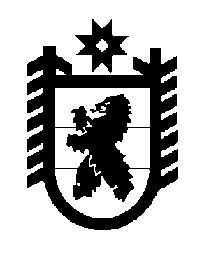 Российская Федерация Республика Карелия    ПРАВИТЕЛЬСТВО РЕСПУБЛИКИ КАРЕЛИЯРАСПОРЯЖЕНИЕ                                от  14 марта 2016 года № 171р-Пг. Петрозаводск Внести изменение в приложение к распоряжению Правительства Республики Карелия от 7 июля 2015 года № 435р-П (Собрание законодательства Республики Карелия, 2015, № 7, ст. 1422), признав           пункт 2 утратившим силу.           ГлаваРеспублики  Карелия                                                              А.П. Худилайнен